Názov: 5K Memorial Run (Beh, chôdza,  na 5 km)Typ: Charitatívno-športové podujatie pre všetkých, ktorí si chcú pripomenúť tých príslušníkov právo presadzujúcich zložiek, ktorí pri výkone svojho povolania prišli o život. Akcia je spojená so zbierkou na napĺňanie základných cieľov OZ, medzi ktorými je aj snaha o vybudovanie pamätníka. Kto sa môže zúčastniť : všetci bez rozdielu vekuPodmienky : účastníci musia zdolať 5 km nenáročnú trať behom, chôdzou alebo na bicykli, najmenší účastníci môžu použiť kočíky. Dátum a čas konania : 24. September 2022 – štart o 16.00 hod. Miesto konania : Múzeum Petržalského opevnenia, Viedenská cesta (pri hraničnom prechode Berg), Objekt B-S4, GPS:  48.122975,17.068885. Do dobehnutí okruhu bude k dispozícii občerstvenie a prehliadka Múzea. Registrácia : na mieste v čase od 14.00 do 16.00 hod.Štartovné: dobrovoľnéCeny: symbolické ocenenie prvých troch bežcovKontakt: predseda OZ, p. Zelinka, +421 918 897 531, e-mail: info@innitor.sk, Občerstvenie: Na mieste bude k dispozícii balená voda. Prihlasovanie: prostredníctvom facebookovej stránky: OZ INNITORFAQSú povolené na trati kočíky ?Kočíky sú povolené. Žiadame Vás, že ak sa rozhodnete bežať s kočíkmi, postavte sa na koniec účastníkov behu, aby ste nezavadzali rýchlejším bežcom. Môžem aj kráčať ? Samozrejme ! 5KM Spomienkový beh je ako pre bežcov, tak aj pre chodcov.Môžu sa zúčastniť aj deti ?Áno. Kľudne zoberte aj svoje deti. Deti, ktoré dokážu dokončiť trasu samé, je potrebné registrovať. Deti v kočíkoch nie je potrebné registrovať. Každé zúčastnené dieťa dostane Diplom. Môžem zobrať aj svojho psa ?Áno môžete. V súlade s nariadením mestskej časti Petržalka je potrebné mať psa na vôdzke, s košíkom a postarať sa aj o znečistenie, ktoré prípadne spôsobí. Je k dispozícii aj kratšia trasa ?Nie je žiadna oficiálna kratšia trasa. 5 km môžete pohodlne dokončiť aj chôdzou. Je nejaký časový limit ?Nie, nie je časový limit. Ak chcete ale stihnúť vyhlásenie víťazov, snažte sa zvládnuť trasu do 45 minút.Mapa bežeckej trate : 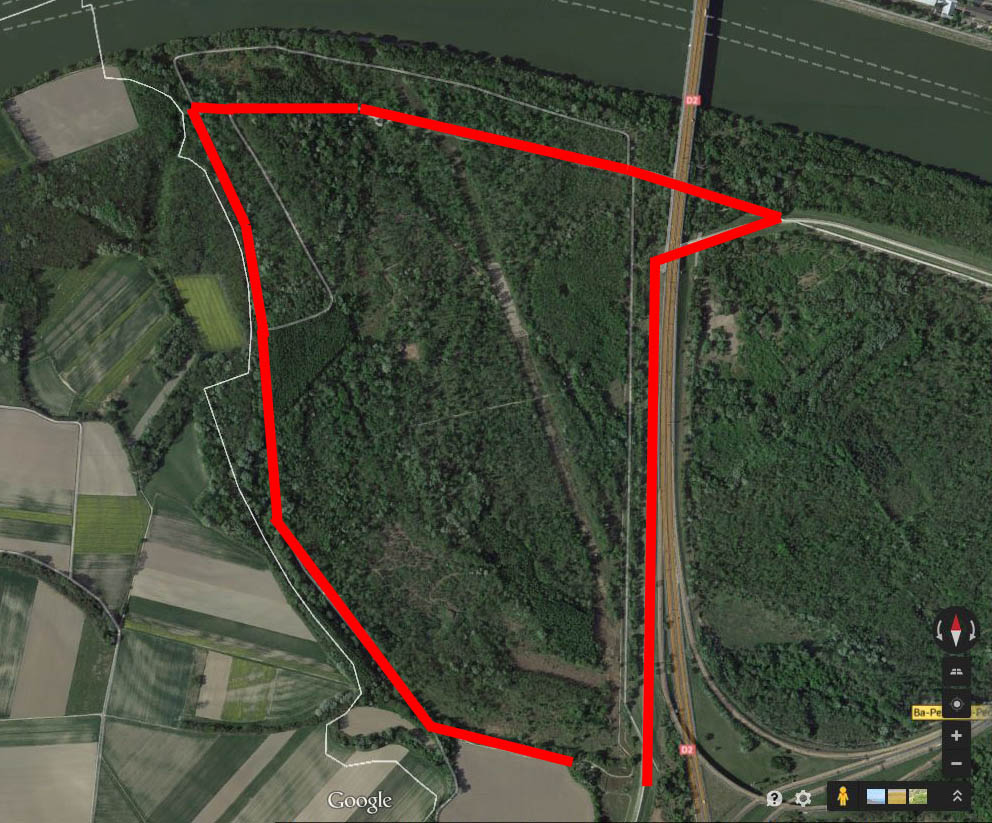 Parkovanie : Pred hraničným priechodom Berg, GPS: 48.123068, 17.068728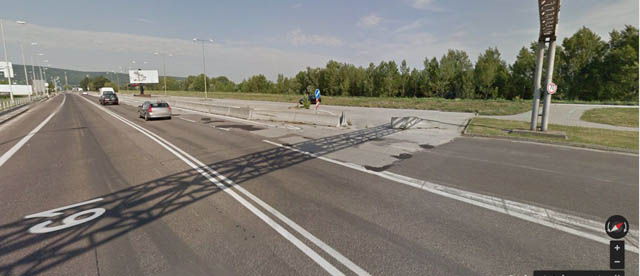 